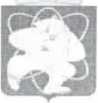 Городской округ«Закрытое административно - территориальное образование
Железногорск Красноярского края»АДМИНИСТРАЦИЯ ЗАТО г. ЖЕЛЕЗНОГОРСК                  РАСПОРЯЖЕНИЕ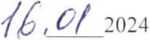 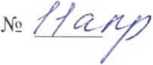 г. ЖелезногорскО создании рабочей группы для обеспечения межведомственного взаимодействия и контроля исполнения мероприятий в рамках проекта Госкорпорации «Росатом» «Территория здоровья»Для повышения информированности о доступности профилактической медицинской помощи, формирования позитивного отношения к изменениям в системе здравоохранения и вовлечения населения ЗАТО Железногорск в здоровый образ жизни, принимая во внимание приказ Госкорпорации «Росатом» от 06.02.2024 № 1/193-П «О проведении в 2024 году форума «Росатом - территория здоровья», конкурса по итогам форума «Росатом - территория здоровья», руководствуясь Уставом ЗАТО Железногорск,Создать и утвердить состав рабочей группы для обеспечения межведомственного взаимодействия и контроля исполнения мероприятий в рамках проекта Госкорпорации «Росатом» «Территория здоровья» согласно приложению к настоящему распоряжению.Отделу общественных связей Администрации ЗАТО г. Железногорск (И.С. Архиповой) разместить настоящее распоряжение на официальном сайте Администрации ЗАТО г. Железногорск в информационнотелекоммуникационной сети «Интернет».Контроль над исполнением настоящего распоряжения возложить на исполняющего обязанности заместителя Главы ЗАТО г. Железногорск по социальным вопросам Ю.А. Грудинину.Настоящее постановление вступает в силу с момента его подписания.Глава ЗАТО г. Железногорск                                                                        Д.М. ЧернятинПриложениек распоряжению АдминистрацииЗАТО г. Железногорск от 16.01.2024 № 11а прСОСТАВрабочей группы для обеспечения межведомственного взаимодействия и
контроля исполнения мероприятий в рамках проекта Госкорпорации «Росатом»
«Территория здоровья»Члены рабочей группы:Грудинина Ю.А.- исполняющий обязанности заместителя Главы ЗАТОг. Железногорск по социальным вопросам, председатель;Шуманова Т.Н.- ведущий специалист по физической культуре, школьному спорту и массовому спорту Социального отдела Администрации ЗАТО г. Железногорск, секретарь;Антонов Э.Ю.- руководитель МКУ «Управление физической культуры и спорта»;Бейгель Е.В.- заместитель главного врача по материнству и детству ФГБУЗ ФМБА КБ-51 (по согласованию);Бейгель А.Г.- заместитель генерального директора ФГУП «ГХК» по управлению персоналом (по согласованию);Гиль А.М.- главный специалист по взаимодействию с общественными объединениями и молодежной политике Администрации ЗАТО г. Железногорск;Дергачева Л.А.- председатель Железногорской местной общественной организации ветеранов (по согласованию);Ермакович В.Г.- начальник территориального отделения КГКУ «Управление социальной защиты населения» по ЗАТО г. Железногорск Красноярского края (по согласованию);Евмененко А.М.- заместитель главного врача ФГБУЗ ФМБА КБ-51 по амбулаторно-поликлинической медицинской помощи и промышленной медицине (по согласованию);Кузнецова Н.Ф.- главный врач по медицинской части ФГБУЗ ФМБА КБ-51 (по согласованию);Кривицкая А.А.- начальник Социального отдела Администрации ЗАТО г. Железногорск;Пилипенко В.П.- руководитель Приемной Общественного совета Госкорпорации «Росатом» в ЗАТО Железногорск (по согласованию);Протопопов Д.В.- руководитель МКУ «Управление образования»;Шелепов Г.В.- депутат Совета депутатов ЗАТО г. Железногорск (по согласованию).